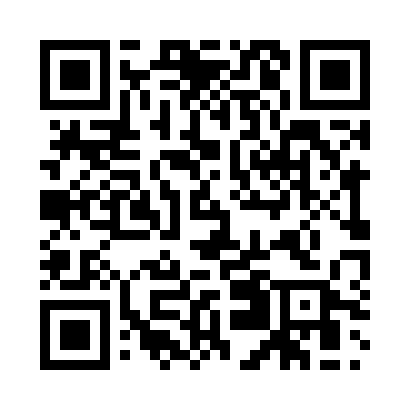 Prayer times for Alt-Sanitz, GermanyMon 1 Apr 2024 - Tue 30 Apr 2024High Latitude Method: Angle Based RulePrayer Calculation Method: Muslim World LeagueAsar Calculation Method: ShafiPrayer times provided by https://www.salahtimes.comDateDayFajrSunriseDhuhrAsrMaghribIsha1Mon4:316:381:094:427:429:412Tue4:286:351:094:437:449:443Wed4:256:331:094:447:469:464Thu4:216:301:094:457:489:495Fri4:186:281:084:467:499:516Sat4:156:261:084:467:519:547Sun4:126:231:084:477:539:568Mon4:086:211:074:487:559:599Tue4:056:181:074:497:5710:0210Wed4:026:161:074:507:5910:0511Thu3:586:141:074:518:0110:0712Fri3:556:111:064:528:0210:1013Sat3:516:091:064:538:0410:1314Sun3:486:071:064:548:0610:1615Mon3:446:041:064:558:0810:1916Tue3:406:021:054:568:1010:2217Wed3:376:001:054:578:1210:2518Thu3:335:571:054:578:1310:2819Fri3:295:551:054:588:1510:3120Sat3:255:531:044:598:1710:3421Sun3:225:511:045:008:1910:3822Mon3:185:481:045:018:2110:4123Tue3:145:461:045:028:2310:4424Wed3:105:441:045:028:2510:4825Thu3:055:421:045:038:2610:5126Fri3:015:401:035:048:2810:5527Sat2:575:371:035:058:3010:5828Sun2:525:351:035:068:3211:0229Mon2:515:331:035:068:3411:0630Tue2:505:311:035:078:3611:07